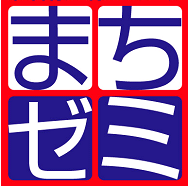 あなたのお店のファンづくりに、参加しませんか？どんな業種・事業所でも参加できるのが、このイベントの特徴です。話だけでも聞いてください。商取引において、当事者の売り手と買い手だけでなく、その取引が社会全体の幸福につながるものでなければならないという意味での、『売り手よし、買い手よし、世間よし』という近江商人『三方よし』の精神をもって、日野の個店、商店街のファンづくりのために行います。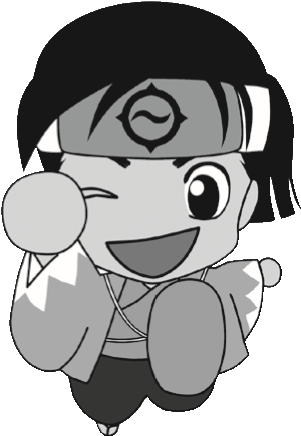 あなたが講師！  あなたのお店が教室の『まちゼミ』です。商業者のプロの技や知識をお客様に教えて、お店のファンをつくります。まず、聞く！　説明会にご参加ください。●「説明会参加申込書」にてFAX、E-mail（mo.endo@shokokai-tokyo.or.jp）、又は電話にてお申し込みください。申込を頂きましたら確認の連絡をお願いいたします。●説明会申込書（下記の参加方法に〇をしてください）※上記説明会に参加できない方は、商工会館にて個別で説明させていただきます。ZOOMでご参加の場合、追ってミーティングIDをメールにてご連絡いたします。※日野まちゼミ参加店は最低１回、説明会に出席して頂く必要があります。FAX送付先＝042-586-6063参加方法参加方法開催日時会　　場内容来場ZOOM開催日時会　　場内容7月15日（金）14時30分～日野市商工会３階会議室初級編7月15日（金）19時～        日野市商工会３階会議室初級編7月27日（水）14時30分～日野市商工会３階会議室実践編7月27日（水）19時～　 　　日野市商工会３階会議室実践編事業所名出席者名電話番号ＦＡＸＥ-ｍａｉｌ